Arduino lezione 04 realizzare un programma che identifica le variazioni di statoPubblicato il marzo 10, 2011 da adminPrenderò spunto dal commento che mi è stato lasciato da un mio studente per introdurre l’uso delle istruzioni:ifif...elseSwitch CaseLo scopo di questa lezione è quello di realizzare un programma che conta quante volte il pulsante viene premuto, per un ciclo di 4 pressioni, alla quinta pressione il led lampeggia una volta e poi si riavvia il ciclo.Per questa lezione useremo:1. breadboard
2. 4 diodi led
3. 1 pulsante
4. 1 resistenza da 10KOhm
5. Arduino duemilanoveLa prima versione del programma è quella che è stata realizzata dal mio studente, realizzazione di uno sketch per effettuare la seguente funzione:Prima pressione: led lampeggia ogni mezzo secondo
Seconda pressione: led lampeggia ogni secondo
Terza pressione: led lampeggia ogni secondo e mezzo
Quarta pressione: led si spegneRealizziamo un circuito come indicato nelle immagini che seguono:

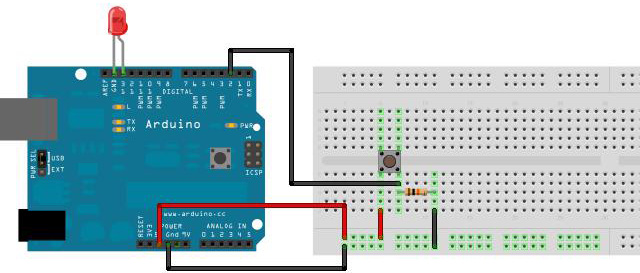 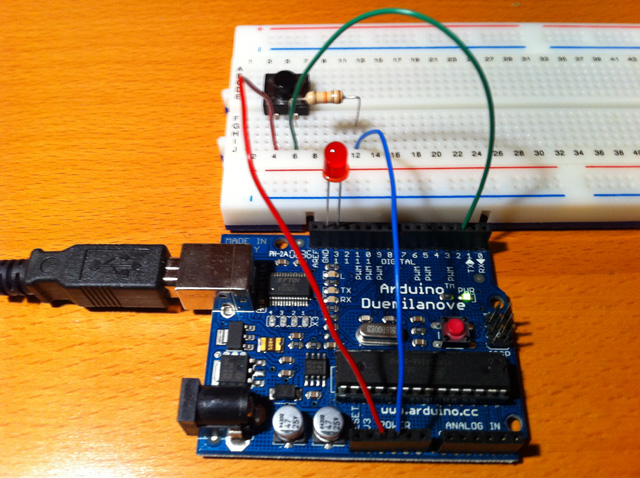 La proposta interessante ed elegante dell’allievo, sfrutta l’istruzione “Switch Case” che permette di definire quale porzione di codice eseguire in funzione del valore di una variabile. Ciò consente di evitare lunghe catene di if-else.
Il “break” alla fine di ogni “case” viene usato per interrompere il controllo degli altri “case“.view plaincopy to clipboardprint?// Esempio 05:  // Primo tocco: led lampeggia ogni mezzo secondo  // Secondo tocco: led lampeggia ogni secondo  // Terzo tocco: led lampeggia ogni secondo e mezzo  // Quarto tocco: led si spegne  const int  BUTTON = 2;    // pin di input a cui è collegato il pulsante  const int LED = 13;       // LED collegato al pin digitale 13  // Variabili globali (tutti interi)  int statoButton     = 0;      // stato del pulsante (inizialmente non premuto)  int lastStatoButton = 0;      // ultimo stato del pulsante (per ora non premuto)  int countButton     = 0;      // Conteggio del bottone  // Avvio dell'applicazione  void setup()  {    pinMode(LED, OUTPUT);       // imposta il pin digitale come output    pinMode(BUTTON, INPUT);     // imposta il pin digitale come input  }  // Avvio del loop  void loop()  {    // Verifico se l'utente ha premuto il bottone    if(digitalRead(BUTTON))    {      // Aspetto 15ms per far alzare il dito all'utente      delay(15);      // Cambio l'ultimo stato del bottone      if(lastStatoButton==0) lastStatoButton=1;      else lastStatoButton=0;      // Aumento il count del bottone      if(countButton<=3) countButton=countButton+1;      else countButton=0;    }    // In base allo stato del bottone scelgo l'azione del led    switch (countButton)    {      // Led lampeggia ogni mezzo secondo    case 1:      digitalWrite(LED, HIGH);  // accende il LED      delay(500);              // aspetta un secondo      digitalWrite(LED, LOW);   // spegne il LED      delay(500);              // aspetta un secondo      break;      // Led lampeggia ogni secondo    case 2:      digitalWrite(LED, HIGH);  // accende il LED      delay(1000);              // aspetta un secondo      digitalWrite(LED, LOW);   // spegne il LED      delay(1000);              // aspettaun secondo      break;      // led lampeggia ogni secondo e mezzo    case 3:      digitalWrite(LED, HIGH);  // accende il LED      delay(1500);              // aspetta un secondo      digitalWrite(LED, LOW);   // spegne il LED      delay(1500);              // aspetta un secondo      break;      // Led si spegne    case 0:      delay(15);      digitalWrite(LED, LOW);      delay(5000);              // aspetta un secondo      break;    }  }  Il programma come si intuisce dal filmato, presenta alcuni problemi.Rimbalzo
Il problema dei segnali spuri dovuti al rimbalzo del pulsante non consente di controllare esattamente la selezione.Attesa
Durante l’attesa, mentre si vede lampeggiare il led, premendo il pulsante non si ha cambiamento di stato fino a quando non termina il tempo in cui lampeggia il led.Discriminare
Difficoltà di discriminare in quale situazione ci si trova, tempi troppo brevi per percepire la differenza delle 4 condizioni.Per risolvere i problemi sopra elencati vi propongo 6 varianti all’esempio 1, ciò mi permetterà di introdurre nuove istruzioni del linguaggio di programmazione.Prima di fornirvi le mie soluzioni ho necessità di introdurre l’uso dell’istruzioni Serial ed utilizzare il programma “StateChangeDetection” che potete trovare in File > Examples > 2.Digitale > StateChangeDetection o direttamente on-line sul sito Arduino che trovate di seguito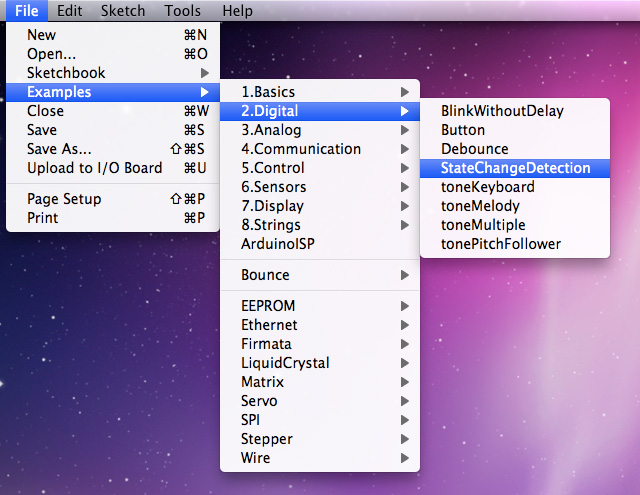 view plaincopy to clipboardprint?/*  State change detection (edge detection)  Often, you don't need to know the state of a digital input all the time,  but you just need to know when the input changes from one state to another.  For example, you want to know when a button goes from OFF to ON.  This is called  state change detection, or edge detection.  This example shows how to detect when a button or button changes from off to on  and on to off.  The circuit:  * pushbutton attached to pin 2 from +5V  * 10K resistor attached to pin 2 from ground  * LED attached from pin 13 to ground (or use the built-in LED on    most Arduino boards)  created  27 Sep 2005  modified 30 Dec 2009  by Tom Igoe This example code is in the public domain. http://arduino.cc/en/Tutorial/ButtonStateChange  */  // this constant won't change:  const int  buttonPin = 2;    // the pin that the pushbutton is attached to  const int ledPin = 13;       // the pin that the LED is attached to  // Variables will change:  int buttonPushCounter = 0;   // counter for the number of button presses  int buttonState = 0;         // current state of the button  int lastButtonState = 0;     // previous state of the button  void setup() {    // initialize the button pin as a input:    pinMode(buttonPin, INPUT);    // initialize the LED as an output:    pinMode(ledPin, OUTPUT);    // initialize serial communication:    Serial.begin(9600);  }  void loop() {    // read the pushbutton input pin:    buttonState = digitalRead(buttonPin);    // compare the buttonState to its previous state    if (buttonState != lastButtonState) {      // if the state has changed, increment the counter      if (buttonState == HIGH) {        // if the current state is HIGH then the button        // wend from off to on:        buttonPushCounter++;        Serial.println("on");        Serial.print("number of button pushes:  ");        Serial.println(buttonPushCounter, DEC);      }      else {        // if the current state is LOW then the button        // wend from on to off:        Serial.println("off");      }      // save the current state as the last state,      //for next time through the loop      lastButtonState = buttonState;    }    // turns on the LED every four button pushes by    // checking the modulo of the button push counter.    // the modulo function gives you the remainder of    // the division of two numbers:    if (buttonPushCounter % 4 == 0) {      digitalWrite(ledPin, HIGH);    } else {     digitalWrite(ledPin, LOW);    }  }  Il programma utilizza l’istruzione “Serial” usata per comunicare tra Arduino e il computer oppure altri dispositivi. La comunicazione tra Arduino e dispositivi esterni tramite la porta USB oppure tramite i pin 0 (RX) e 1 (TX). Ovviamente se si utilizzano i pin 1 e 0 per la comunicazione esterna, questi non potranno essere usati come input e output digitali.All’interno dell’ambiente di sviluppo è implementata una shell per la comunicazione con la scheda, la trovate in Tools > Serial Monitor apparirà una finestra come quella rappresentata di seguito, in cui dovete specificare lo stesso baud rate che viene specificato nel begin().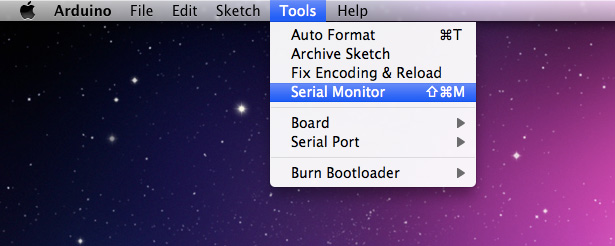 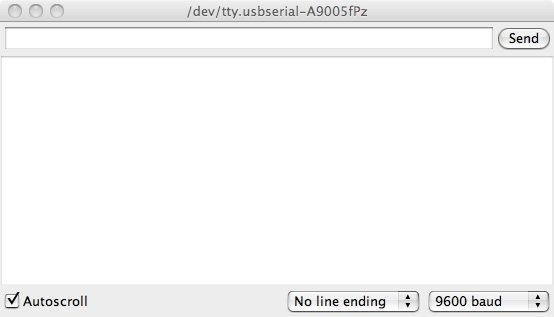 Tornando al programma StateChangeDetection si notiSerial.begin(9600);con cui apriamo la porta seriale USB e la inizializziamo a 9600 bps.Nel programma troviamo l’istruzione:Serial.println("on");println() stampa sulla console di uscita il testo specificato tra parentesi e tra virgolette: “on” seguito da un return (ASCII 13, o ‘\r’) e una nuova linea (ASCII 10, or ‘\n’).Serial.print("number of button pushes:  ");print() nel nostro caso stampa sulla console di uscita il testo specificato tra parentesi e tra virgolette: “number of button pushes: “.Dal reference on-line di Arduino
Con print() i numeri sono stampati utilizzando un carattere ASCII per ogni cifra, i float allo stesso modo ma con solo due numeri decimali, i byte vengono stampati come singoli caratteri, caratteri e stringhe vengono stampate senza nessuna conversione.Esempio:Serial.print(78) stampa “78″
Serial.print(1.23456) stampa “1.23″
Serial.print(byte(78)) stampa “N” (whose ASCII value is 78)
Serial.print(‘N’) stampa “N”
Serial.print(“Hello world.”) stampa “Hello world.”print() può avere un secondo parametro che indica il formato usato nel primo parametro. Il formato può essere: BYTE, BIN (binario), OCT (ottale), DEC (decimale), HEX (esadecimale). Per i numeri in floating point il secondo parametro indica il numero di decimali presi in consideraione.Per esempio:Serial.print(78, BYTE) stampa “N”
Serial.print(78, BIN) stampa “1001110″
Serial.print(78, OCT) stampa “116″
Serial.print(78, DEC) stampa “78″
Serial.print(78, HEX) stampa “4E”
Serial.println(1.23456, 0) stampa “1″
Serial.println(1.23456, 2) stampa “1.23″
Serial.println(1.23456, 4) stampa “1.2346″Torniamo all’analisi del programma CountStateDetectionbuttonState = digitalRead(buttonPin);buttonState = digitalRead(buttonPin);immagazziniamo in buttonState lo stato del pulsanteif (buttonState != lastButtonState) {...controlliamo se il pulsante è stato premuto, cioè se lo stato attuale del pulsante è diverso da quello precedente, se la condizione è vera viene eseguita la porzione di codice che segue:…
// if the state has changed, increment the counter
if (buttonState == HIGH) {
// if the current state is HIGH then the button
// wend from off to on:
buttonPushCounter++;
Serial.println(“on”);
Serial.print(“number of button pushes: “);
Serial.println(buttonPushCounter, DEC);
}
else {
// if the current state is LOW then the button
// wend from on to off:
Serial.println(“off”);
}
…se buttonState è HIGH vuol dire che si è passati da pulsante non premuto a pulsante premuto,... if (buttonState == HIGH) {...incrementiamo di una unità la variabile che conta il numero di volte in cui il pulsante viene premutobuttonPushCounter++;si noti che la notazione sopra è analoga alla seguente:buttonPushCounter = buttonPushCounter+1;Successivamente con la porzione di codice:...Serial.println("on");Serial.print("number of button pushes:  ");Serial.println(buttonPushCounter, DEC);...stampiamo sul serial monitor il testo “on”, si va a capo, si stampa: “number of button pushes: ” seguito dalla stampa del numero di volte in cui il pulsante è stato premuto, dopo di che si va a capo.Altrimenti se la condizione dell’if è falsa, cioè il pulsante non è premuto, viene eseguita la parte di codice dell’else e viene stampato “off”...    else {      // if the current state is LOW then the button      // wend from on to off:      Serial.println("off");     }...Il passo successivo è quello di immagazzinare lo stato del pulsante in lastButtonState.Nel caso in cui la condizione del primo if del loop() risulta falso, cioè il pulsante non è stato premuto, sarà eseguita la porzione di codice:...  // turns on the LED every four button pushes by   // checking the modulo of the button push counter.  // the modulo function gives you the remainder of   // the division of two numbers:  if (buttonPushCounter % 4 == 0) {    digitalWrite(ledPin, HIGH);  } else {   digitalWrite(ledPin, LOW);  }...Si controlla se la divisione intera per 4 del contatore di pressione pulsante da resto zero, se vero ciò vuol dire che abbiamo premuto per quattro volte il pulsante, se falso, si esegue il codice nell’else, ciò vuol dire che non abbiamo premuto per 4 volte il pulsante ed il led viene mantenuto spento.
Ogni volta che si raggiungono 4 pressioni, si accende il led.Ora incominciamo a dare soluzione al problema che ci siamo posti:
realizzare un programma che conta quante volte il pulsante viene premuto, per un ciclo di 4 pressioni, alla quinta pressione il led lampeggia una volta e poi si riavvia il ciclo.La prima soluzione sfrutta una serie di if annidati:view plaincopy to clipboardprint?// Esempio 06: conta quante volte il pulsante viene premuto, per un ciclo di 4 pressioni,  // alla quinta pressione il led lampeggia una volta e poi si riavvia il ciclo  #define BUTTON 2                                  // pin di input a cui è collegato il pulsante  #define LED 13                                    // LED collegato al pin digitale 13  // Variabili  int ContatorePulsantePremuto = 0;                   // conta il numero di volte che il pulsante è premuto buttonPushCounter   int StatoPulsante = 0;                              // stato corrente del pulsante  int StatoPulsantePrecedente = 0;                    // stato precedente del pulsante  void setup() {    pinMode(BUTTON, INPUT);                           // imposta il pin digitale come output    pinMode(LED, OUTPUT);                             // imposta il pin digitale come input    Serial.begin(9600);                               // apre la porta seriale e la inizzializza a 9600 bps  }  void loop() {    StatoPulsante = digitalRead(BUTTON);              // legge il valore dell'input e lo conserva    if (StatoPulsante != StatoPulsantePrecedente) {   // compara lo stato del pulsante attuale con il precedente      if (StatoPulsante == HIGH) {                    // se lo stato è cambiato incrementa il contatore        // se lo stato corrente è alto, il pulsante è passato da off a on        ContatorePulsantePremuto++;        if (ContatorePulsantePremuto == 1) {                   // controlla se il pulsante è stato premuto una volta          Serial.println("on");                                // stampa sulla console "on"          Serial.print("numero di volte tasto premuto:  ");    // stampa sulla console "numero di volte tasto premuto:"          Serial.println(ContatorePulsantePremuto, DEC);       // stampa il numero di volte che il pulsante è stato premuto          Serial.println("off");                               // stampa sulla console "off"        }        if (ContatorePulsantePremuto == 2) {                   // controlla se il pulsante è stato premuto due volte          Serial.println("on");          Serial.print("numero di volte tasto premuto:  ");          Serial.println(ContatorePulsantePremuto, DEC);          Serial.println("off");        }         if (ContatorePulsantePremuto == 3) {                   // controlla se il pulsante è stato premuto tre volte          Serial.println("on");          Serial.print("numero di volte tasto premuto:  ");          Serial.println(ContatorePulsantePremuto, DEC);          Serial.println("off");        }         if (ContatorePulsantePremuto == 4) {                   // controlla se il pulsante è stato premuto quattro volte          Serial.println("on");          Serial.print("numero di volte tasto premuto:  ");          Serial.println(ContatorePulsantePremuto, DEC);          Serial.println("off");        }      }     }    // salva lo stato corrente nella variabile che indica lo stato precedente per il loop successivo     StatoPulsantePrecedente = StatoPulsante;    // controlla se il pulsante è stato premuto quattro volte se vero indica che è finito il ciclo    // il led lampeggia 2 volte per 50 millisecondi    // vengono inizializzate nuovamente le variabili    // si riavvia il ciclo    if (ContatorePulsantePremuto > 4) {      Serial.println("fine ciclo");      digitalWrite(LED, HIGH);                                 // accende il LED        delay(50);                                               // aspetta 50 millisecondi        digitalWrite(LED, LOW);                                  // spegne il LED        delay(50);                                               // aspetta 50 millisecondi      // inizializzazione delle variabili      ContatorePulsantePremuto = 0;      StatoPulsante = 0;      StatoPulsantePrecedente = 0;      Serial.println("mi riavvio");                            // stampa sulla console "mi riavvio"    }  }  come potete notare il programma è molto simile a CountStateDetection ma in questo caso verifico con una serie di if se il pulsante è stato premuto 1,2,3,4 volte,view plaincopy to clipboardprint?...        if (ContatorePulsantePremuto == 1) {                   // controlla se il pulsante è stato premuto una volta          Serial.println("on");                                // stampa sulla console "on"          Serial.print("numero di volte tasto premuto:  ");    // stampa sulla console "numero di volte tasto premuto:"          Serial.println(ContatorePulsantePremuto, DEC);       // stampa il numero di volte che il pulsante è stato premuto          Serial.println("off");                               // stampa sulla console "off"        }        if (ContatorePulsantePremuto == 2) {                   // controlla se il pulsante è stato premuto due volte          Serial.println("on");          Serial.print("numero di volte tasto premuto:  ");          Serial.println(ContatorePulsantePremuto, DEC);          Serial.println("off");        }         if (ContatorePulsantePremuto == 3) {                   // controlla se il pulsante è stato premuto tre volte          Serial.println("on");          Serial.print("numero di volte tasto premuto:  ");          Serial.println(ContatorePulsantePremuto, DEC);          Serial.println("off");        }         if (ContatorePulsantePremuto == 4) {                   // controlla se il pulsante è stato premuto quattro volte          Serial.println("on");          Serial.print("numero di volte tasto premuto:  ");          Serial.println(ContatorePulsantePremuto, DEC);          Serial.println("off");        }  ...  alla quinta pressione, scriviamo a monitor: “fine ciclo”, facciamo lampeggiare il led per 50 millisecondi, stampiamo a monitor “mi riavvio” e si incomincia nuovamente il ciclo.view plaincopy to clipboardprint?...    // controlla se il pulsante è stato premuto quattro volte se vero indica che è finito il ciclo    // il led lampeggia 2 volte per 50 millisecondi    // vengono inizializzate nuovamente le variabili    // si riavvia il ciclo    if (ContatorePulsantePremuto > 4) {      Serial.println("fine ciclo");      digitalWrite(LED, HIGH);                                 // accende il LED        delay(50);                                               // aspetta 50 millisecondi        digitalWrite(LED, LOW);                                  // spegne il LED        delay(50);                                               // aspetta 50 millisecondi      // inizializzazione delle variabili      ContatorePulsantePremuto = 0;      StatoPulsante = 0;      StatoPulsantePrecedente = 0;      Serial.println("mi riavvio");                            // stampa sulla console "mi riavvio"    }  ...  Poichè la visualizzazione dell’accensione del led alla quinta pressione del pulsante è troppo breve, facciamo in modo che alla quinta prssione il led lampeggi per 10 volte ad intervalli di 50 millisecondi, per far ciò utilizzerò un ciclo for (vai al reference on-line per la spiegazione).view plaincopy to clipboardprint?// Esempio 07: conta quante volte il pulsante viene premuto, per un ciclo di 4 pressioni,  // alla quinta pressione il led lampeggia per 10 volte e poi si riavvia il ciclo  // per il ciclo lampeggio è stato utilizzato un ciclo for  #define BUTTON 2                                  // pin di input a cui è collegato il pulsante  #define LED 13                                    // LED collegato al pin digitale 13  // Variabili  int ContatorePulsantePremuto = 0;                   // conta il numero di volte che il pulsante è premuto buttonPushCounter   int StatoPulsante = 0;                              // stato corrente del pulsante  int StatoPulsantePrecedente = 0;                    // stato precedente del pulsante  void setup() {    pinMode(BUTTON, INPUT);                           // imposta il pin digitale come input    pinMode(LED, OUTPUT);                             // imposta il pin digitale come output    Serial.begin(9600);                               // apre la porta seriale e la inizzializza a 9600 bps  }  void loop() {    StatoPulsante = digitalRead(BUTTON);              // legge il valore dell'input e lo conserva    if (StatoPulsante != StatoPulsantePrecedente) {   // compara lo stato del pulsante attuale con il precedente      if (StatoPulsante == HIGH) {                    // se lo stato è cambiato incrementa il contatore        // se lo stato corrente è alto, il pulsante è passato da off a on        ContatorePulsantePremuto++;        if (ContatorePulsantePremuto == 1) {                   // controlla se il pulsante è stato premuto una volta          Serial.println("on");                                // stampa sulla console "on"          Serial.print("numero di volte tasto premuto:  ");    // stampa sulla console "numero di volte tasto premuto:"          Serial.println(ContatorePulsantePremuto, DEC);       // stampa il numero di volte che il pulsante è stato premuto          Serial.println("off");                               // stampa sulla console "off"        }        if (ContatorePulsantePremuto == 2) {                   // controlla se il pulsante è stato premuto due volte          Serial.println("on");          Serial.print("numero di volte tasto premuto:  ");          Serial.println(ContatorePulsantePremuto, DEC);          Serial.println("off");        }         if (ContatorePulsantePremuto == 3) {                   // controlla se il pulsante è stato premuto tre volte          Serial.println("on");          Serial.print("numero di volte tasto premuto:  ");          Serial.println(ContatorePulsantePremuto, DEC);          Serial.println("off");        }         if (ContatorePulsantePremuto == 4) {                   // controlla se il pulsante è stato premuto quattro volte          Serial.println("on");          Serial.print("numero di volte tasto premuto:  ");          Serial.println(ContatorePulsantePremuto, DEC);          Serial.println("off");        }      }     }    // salva lo stato corrente nella variabile che indica lo stato precedente per il loop successivo     StatoPulsantePrecedente = StatoPulsante;    // controlla se il pulsante è stato premuto quattro volte se vero indica che è finito il ciclo    // il led lampeggia 2 volte per 50 millisecondi    // vengono inizializzate nuovamente le variabili    // si riavvia il ciclo    if (ContatorePulsantePremuto > 4) {      Serial.println("fine ciclo");      for (int x=0; x<10; x++) {                                 // lampeggia per 10 volte        digitalWrite(LED, HIGH);                                 // accende il LED          delay(50);                                               // aspetta 50 millisecondi          digitalWrite(LED, LOW);                                  // spegne il LED          delay(50);                                               // aspetta 50 millisecondi      }      // inizializzazione delle variabili      ContatorePulsantePremuto = 0;      StatoPulsante = 0;      StatoPulsantePrecedente = 0;      Serial.println("mi riavvio");                            // stampa sulla console "mi riavvio"    }  }  La parte di codice che consente di far lampeggiare 10 volte il led è:view plaincopy to clipboardprint?...      for (int x=0; x<10; x++) {                                 // lampeggia per 10 volte        digitalWrite(LED, HIGH);                                 // accende il LED          delay(50);                                               // aspetta 50 millisecondi          digitalWrite(LED, LOW);                                  // spegne il LED          delay(50);                                               // aspetta 50 millisecondi      }  ...  Si inizializza la viariabile intera x a 0 e ad ogni ciclo la si incrementa di 1 (x++)Nel programma precedente, il controllo delle volte in cui il pulsante viene premuto è effettuato dalla serie di if:view plaincopy to clipboardprint?...        if (ContatorePulsantePremuto == 1) {                   // controlla se il pulsante è stato premuto una volta          Serial.println("on");                                // stampa sulla console "on"          Serial.print("numero di volte tasto premuto:  ");    // stampa sulla console "numero di volte tasto premuto:"          Serial.println(ContatorePulsantePremuto, DEC);       // stampa il numero di volte che il pulsante è stato premuto          Serial.println("off");                               // stampa sulla console "off"        }        if (ContatorePulsantePremuto == 2) {                   // controlla se il pulsante è stato premuto due volte          Serial.println("on");          Serial.print("numero di volte tasto premuto:  ");          Serial.println(ContatorePulsantePremuto, DEC);          Serial.println("off");        }         if (ContatorePulsantePremuto == 3) {                   // controlla se il pulsante è stato premuto tre volte          Serial.println("on");          Serial.print("numero di volte tasto premuto:  ");          Serial.println(ContatorePulsantePremuto, DEC);          Serial.println("off");        }         if (ContatorePulsantePremuto == 4) {                   // controlla se il pulsante è stato premuto quattro volte          Serial.println("on");          Serial.print("numero di volte tasto premuto:  ");          Serial.println(ContatorePulsantePremuto, DEC);          Serial.println("off");        }  ...  dal punto di vista della programmazione ritengo più elegante e chiaro utilizzare l’istruzionecase spiegato ad inizio lezione, questo è il codice:view plaincopy to clipboardprint?// Esempio 08: conta quante volte il pulsante viene premuto, per un ciclo di 4 pressioni,  // alla quinta pressione il led lampeggia per 10 volte e poi si riavvia il ciclo.  // Il controllo del numero di volte in cui il pulsante viene premuto viene fatto con l'istruzione "case"  #define BUTTON 2                                  // pin di input a cui è collegato il pulsante  #define LED 13                                    // LED collegato al pin digitale 13  // Variabili  int ContatorePulsantePremuto = 0;                   // conta il numero di volte che il pulsante è premuto buttonPushCounter   int StatoPulsante = 0;                              // stato corrente del pulsante  int StatoPulsantePrecedente = 0;                    // stato precedente del pulsante  void setup() {    pinMode(BUTTON, INPUT);                           // imposta il pin digitale come input    pinMode(LED, OUTPUT);                             // imposta il pin digitale come output    Serial.begin(9600);                               // apre la porta seriale e la inizzializza a 9600 bps  }  void loop() {    StatoPulsante = digitalRead(BUTTON);              // legge il valore dell'input e lo conserva    if (StatoPulsante != StatoPulsantePrecedente) {   // compara lo stato del pulsante attuale con il precedente      if (StatoPulsante == HIGH) {                    // se lo stato è cambiato incrementa il contatore        // se lo stato corrente è alto, il pulsante è passato da off a on        ContatorePulsantePremuto++;        switch (ContatorePulsantePremuto) {        case 1:  // controlla se il pulsante è stato premuto una volta          Serial.println("on");                                // stampa sulla console "on"          Serial.print("numero di volte tasto premuto:  ");    // stampa sulla console "numero di volte tasto premuto:"          Serial.println(ContatorePulsantePremuto, DEC);       // stampa il numero di volte che il pulsante è stato premuto          Serial.println("off");                               // stampa sulla console "off"          break;        case 2:  // controlla se il pulsante è stato premuto due volte          Serial.println("on");                                // stampa sulla console "on"          Serial.print("numero di volte tasto premuto:  ");    // stampa sulla console "numero di volte tasto premuto:"          Serial.println(ContatorePulsantePremuto, DEC);       // stampa il numero di volte che il pulsante è stato premuto          Serial.println("off");                               // stampa sulla console "off"          break;        case 3:  // controlla se il pulsante è stato premuto tre volte          Serial.println("on");                                // stampa sulla console "on"          Serial.print("numero di volte tasto premuto:  ");    // stampa sulla console "numero di volte tasto premuto:"          Serial.println(ContatorePulsantePremuto, DEC);       // stampa il numero di volte che il pulsante è stato premuto          Serial.println("off");                               // stampa sulla console "off"          break;        case 4:  // controlla se il pulsante è stato premuto quattro volte          Serial.println("on");                                // stampa sulla console "on"          Serial.print("numero di volte tasto premuto:  ");    // stampa sulla console "numero di volte tasto premuto:"          Serial.println(ContatorePulsantePremuto, DEC);       // stampa il numero di volte che il pulsante è stato premuto          Serial.println("off");                               // stampa sulla console "off"          break;        }      }     }    // salva lo stato corrente nella variabile che indica lo stato precedente per il loop successivo     StatoPulsantePrecedente = StatoPulsante;    // controlla se il pulsante è stato premuto quattro volte se vero indica che è finito il ciclo    // il led lampeggia 2 volte per 50 millisecondi    // vengono inizializzate nuovamente le variabili    // si riavvia il ciclo    if (ContatorePulsantePremuto > 4) {      Serial.println("fine ciclo");      for (int x=0; x<10; x++) {                                 // lampeggia per 10 volte        digitalWrite(LED, HIGH);                                 // accende il LED          delay(50);                                               // aspetta 50 millisecondi          digitalWrite(LED, LOW);                                  // spegne il LED          delay(50);                                               // aspetta 50 millisecondi      }      // inizializzazione delle variabili      ContatorePulsantePremuto = 0;      StatoPulsante = 0;      StatoPulsantePrecedente = 0;      Serial.println("mi riavvio");                            // stampa sulla console "mi riavvio"    }  }  L’esercizio che segue aggiunge un grado di difficoltà.
Negli esempi precedenti per controllare il numero di volte che il pulsante è stato premuto si è inviato un messaggio alla shell di output (Serial Monitor) se ricordate dai filmati l’output era questo: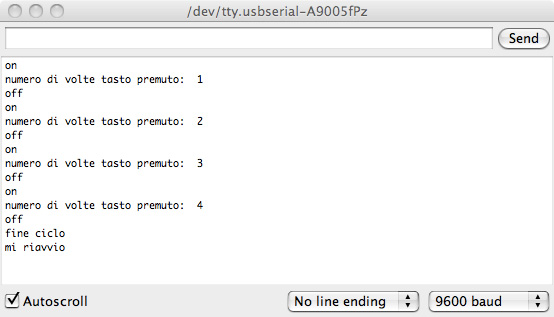 Vogliamo ora, oltre che mandare messaggi alla shell di output, usare 4 led per identificare la pressione del pulsante.
Ad ogni pressione del pulsante si farà accende un led per volta e alla quinta pressione il primo led lampeggia per 10 volte.
Anche in questo caso il controllo del numero di volte in cui il pulsante viene premuto viene fatto con l’istruzione “case”.Questo il circuito:



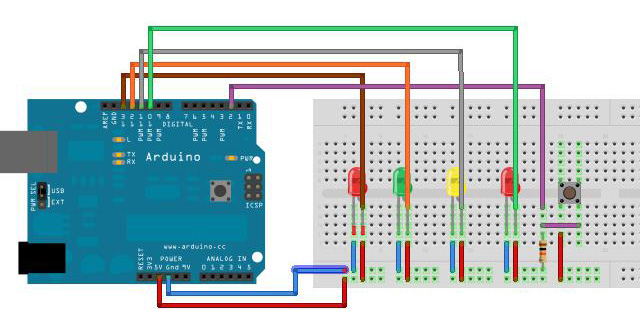 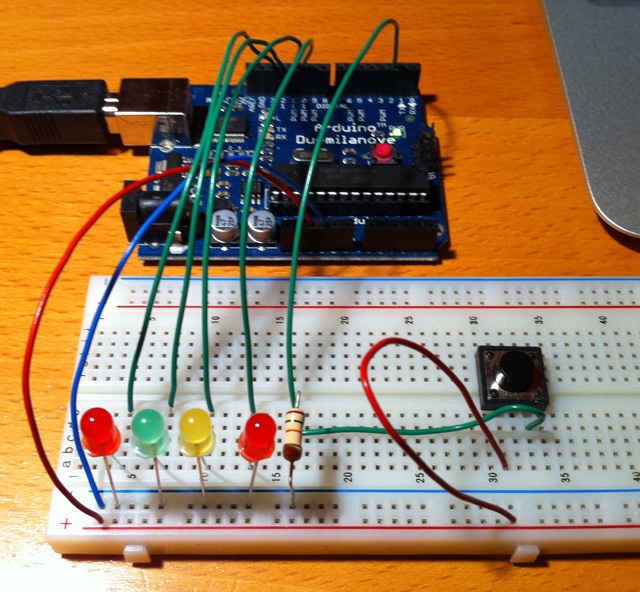 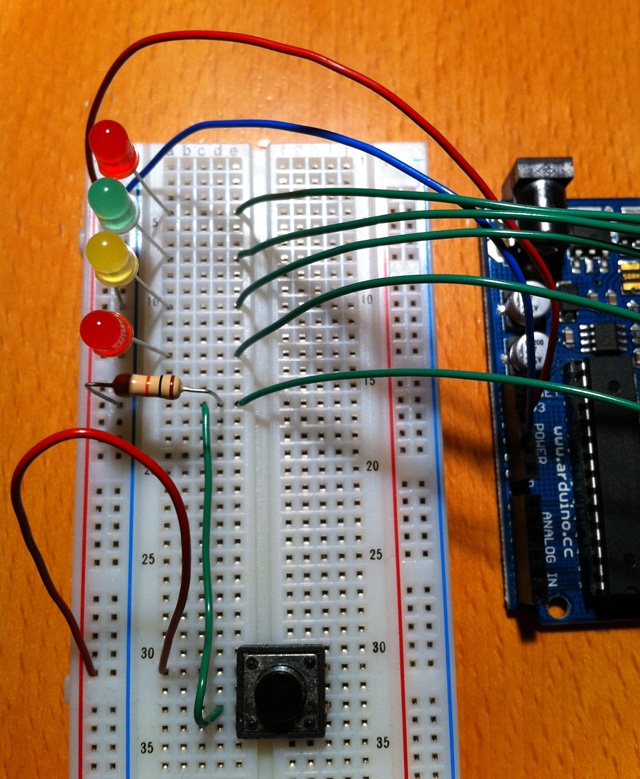 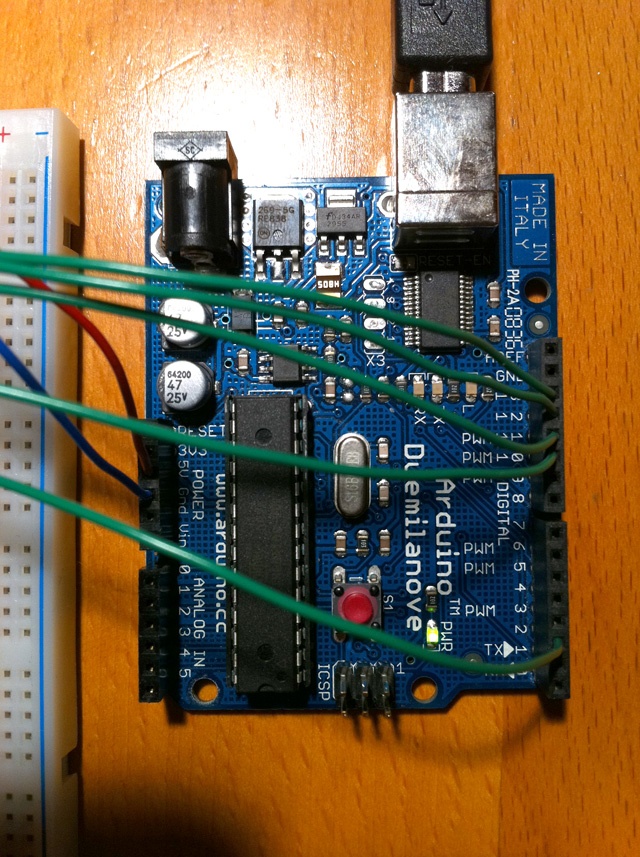 Il programma:view plaincopy to clipboardprint?// Esempio 9: conta quante volte il pulsante viene premuto, per un ciclo di 4 pressioni,  // ad ogni pressione del pulsante si accende un led per volta  // alla quinta pressione il primo led lampeggia per 10 volte.  // Il controllo del numero di volte in cui il pulsante viene premuto viene fatto con l'istruzione "case"  #define BUTTON 2                                   // pin di input a cui è collegato il pulsante  #define LED1 13                                    // LED collegato al pin digitale 13  #define LED2 12                                    // LED collegato al pin digitale 12  #define LED3 11                                    // LED collegato al pin digitale 11  #define LED4 10                                    // LED collegato al pin digitale 10  // Variabili  int ContatorePulsantePremuto = 0;                   // conta il numero di volte che il pulsante è premuto buttonPushCounter   int StatoPulsante = 0;                              // stato corrente del pulsante  int StatoPulsantePrecedente = 0;                    // stato precedente del pulsante  void setup() {    pinMode(BUTTON, INPUT);                           // imposta il pin digitale come output    pinMode(LED1, OUTPUT);                            // imposta il pin digitale come input    pinMode(LED2, OUTPUT);                            // imposta il pin digitale come input    pinMode(LED3, OUTPUT);                            // imposta il pin digitale come input    pinMode(LED4, OUTPUT);                            // imposta il pin digitale come input    Serial.begin(9600);                               // apre la porta seriale e la inizzializza a 9600 bps  }  void loop() {    StatoPulsante = digitalRead(BUTTON);              // legge il valore dell'input e lo conserva    if (StatoPulsante != StatoPulsantePrecedente) {   // compara lo stato del pulsante attuale con il precedente      if (StatoPulsante == HIGH) {                    // se lo stato è cambiato incrementa il contatore        // se lo stato corrente è alto, il pulsante è passato da off a on        ContatorePulsantePremuto++;        switch (ContatorePulsantePremuto) {        case 1:  // controlla se il pulsante è stato premuto una volta          Serial.println("on");                                // stampa sulla console "on"          Serial.print("numero di volte tasto premuto:  ");    // stampa sulla console "numero di volte tasto premuto:"          Serial.println(ContatorePulsantePremuto, DEC);       // stampa il numero di volte che il pulsante è stato premuto          digitalWrite(LED1, HIGH);                                 // accende il LED            Serial.println("off");                               // stampa sulla console "off"          break;        case 2:  // controlla se il pulsante è stato premuto due volte          Serial.println("on");                                // stampa sulla console "on"          Serial.print("numero di volte tasto premuto:  ");    // stampa sulla console "numero di volte tasto premuto:"          Serial.println(ContatorePulsantePremuto, DEC);       // stampa il numero di volte che il pulsante è stato premuto          digitalWrite(LED1, LOW);                                 // accende il LED            digitalWrite(LED2, HIGH);                                 // accende il LED            Serial.println("off");                               // stampa sulla console "off"          break;        case 3:  // controlla se il pulsante è stato premuto tre volte          Serial.println("on");                                // stampa sulla console "on"          Serial.print("numero di volte tasto premuto:  ");    // stampa sulla console "numero di volte tasto premuto:"          Serial.println(ContatorePulsantePremuto, DEC);       // stampa il numero di volte che il pulsante è stato premuto          digitalWrite(LED2, LOW);                                 // accende il LED            digitalWrite(LED3, HIGH);                                 // accende il LED            Serial.println("off");                               // stampa sulla console "off"          break;        case 4:  // controlla se il pulsante è stato premuto quattro volte          Serial.println("on");                                // stampa sulla console "on"          Serial.print("numero di volte tasto premuto:  ");    // stampa sulla console "numero di volte tasto premuto:"          Serial.println(ContatorePulsantePremuto, DEC);       // stampa il numero di volte che il pulsante è stato premuto          digitalWrite(LED3, LOW);                                 // accende il LED            digitalWrite(LED4, HIGH);                                 // accende il LED            Serial.println("off");                               // stampa sulla console "off"          break;        }      }     }    // salva lo stato corrente nella variabile che indica lo stato precedente per il loop successivo     StatoPulsantePrecedente = StatoPulsante;    // controlla se il pulsante è stato premuto quattro volte se vero indica che è finito il ciclo    // il led lampeggia 2 volte per 50 millisecondi    // vengono inizializzate nuovamente le variabili    // si riavvia il ciclo    if (ContatorePulsantePremuto > 4) {      Serial.println("fine ciclo");      digitalWrite(LED4, LOW);                                 // accende il LED        delay(50);       for (int x=0; x<10; x++) {                                 // lampeggia per 10 volte        digitalWrite(LED1, HIGH);                                 // accende il LED          delay(50);                                               // aspetta 50 millisecondi          digitalWrite(LED1, LOW);                                  // spegne il LED          delay(50);                                               // aspetta 50 millisecondi      }      // inizializzazione delle variabili      ContatorePulsantePremuto = 0;      StatoPulsante = 0;      StatoPulsantePrecedente = 0;      Serial.println("mi riavvio");                            // stampa sulla console "mi riavvio"    }  }  Il programma differisce dalla versione precedente sostanzialmente nella parte iniziale in cui nominiamo i vari pin con nome del led corrispondente:view plaincopy to clipboardprint?...  #define LED1 13                                    // LED collegato al pin digitale 13  #define LED2 12                                    // LED collegato al pin digitale 12  #define LED3 11                                    // LED collegato al pin digitale 11  #define LED4 10                                    // LED collegato al pin digitale 10  ...  e nell’area dei “case” in cui come potete notare ad ogni pressione del pulsante viene spento il led precedente e acceso il successivo:view plaincopy to clipboardprint?...        case 1:  // controlla se il pulsante è stato premuto una volta          Serial.println("on");                                // stampa sulla console "on"          Serial.print("numero di volte tasto premuto:  ");    // stampa sulla console "numero di volte tasto premuto:"          Serial.println(ContatorePulsantePremuto, DEC);       // stampa il numero di volte che il pulsante è stato premuto          digitalWrite(LED1, HIGH);                                 // accende il LED            Serial.println("off");                               // stampa sulla console "off"          break;        case 2:  // controlla se il pulsante è stato premuto due volte          Serial.println("on");                                // stampa sulla console "on"          Serial.print("numero di volte tasto premuto:  ");    // stampa sulla console "numero di volte tasto premuto:"          Serial.println(ContatorePulsantePremuto, DEC);       // stampa il numero di volte che il pulsante è stato premuto          digitalWrite(LED1, LOW);                                 // accende il LED            digitalWrite(LED2, HIGH);                                 // accende il LED            Serial.println("off");                               // stampa sulla console "off"          break;        case 3:  // controlla se il pulsante è stato premuto tre volte          Serial.println("on");                                // stampa sulla console "on"          Serial.print("numero di volte tasto premuto:  ");    // stampa sulla console "numero di volte tasto premuto:"          Serial.println(ContatorePulsantePremuto, DEC);       // stampa il numero di volte che il pulsante è stato premuto          digitalWrite(LED2, LOW);                                 // accende il LED            digitalWrite(LED3, HIGH);                                 // accende il LED            Serial.println("off");                               // stampa sulla console "off"          break;        case 4:  // controlla se il pulsante è stato premuto quattro volte          Serial.println("on");                                // stampa sulla console "on"          Serial.print("numero di volte tasto premuto:  ");    // stampa sulla console "numero di volte tasto premuto:"          Serial.println(ContatorePulsantePremuto, DEC);       // stampa il numero di volte che il pulsante è stato premuto          digitalWrite(LED3, LOW);                                 // accende il LED            digitalWrite(LED4, HIGH);                                 // accende il LED            Serial.println("off");                               // stampa sulla console "off"          break;  ...  Lo scopo dell’ultimo esercizio è quello di creare un annidamento di “for“.
Anche in questo caso ad ogni pressione del pulsante si accende un led per volta però ora alla quinta pressione i led lampeggia per 5 volte in sequenza dal 4° al 1° led e poi si riavvia il ciclo.view plaincopy to clipboardprint?// Esempio 10: conta quante volte il pulsante viene premuto, per un ciclo di 4 pressioni,  // ad ogni pressione del pulsante si accende un led per volta  // alla quinta pressione i led lampeggia per 5 volte in sequenza dal 4' al 1' led e poi si riavvia il ciclo.  // Il controllo del numero di volte in cui il pulsante viene premuto viene fatto con l'istruzione "case"  #define BUTTON 2                                    // pin di input a cui è collegato il pulsante  #define LED1 13                                     // LED collegato al pin digitale 13  #define LED2 12                                     // LED collegato al pin digitale 12  #define LED3 11                                     // LED collegato al pin digitale 11  #define LED4 10                                     // LED collegato al pin digitale 10  // Variabili  int ContatorePulsantePremuto = 0;                   // conta il numero di volte che il pulsante è premuto buttonPushCounter   int StatoPulsante = 0;                              // stato corrente del pulsante  int StatoPulsantePrecedente = 0;                    // stato precedente del pulsante  void setup() {    pinMode(BUTTON, INPUT);                           // imposta il pin digitale come input    pinMode(LED1, OUTPUT);                            // imposta il pin digitale come output    pinMode(LED2, OUTPUT);                            // imposta il pin digitale come output    pinMode(LED3, OUTPUT);                            // imposta il pin digitale come output    pinMode(LED4, OUTPUT);                            // imposta il pin digitale come output    Serial.begin(9600);                               // apre la porta seriale e la inizzializza a 9600 bps  }  void loop() {    StatoPulsante = digitalRead(BUTTON);              // legge il valore dell'input e lo conserva    if (StatoPulsante != StatoPulsantePrecedente) {   // compara lo stato del pulsante attuale con il precedente      if (StatoPulsante == HIGH) {                    // se lo stato è cambiato incrementa il contatore        // se lo stato corrente è alto, il pulsante è passato da off a on        ContatorePulsantePremuto++;        switch (ContatorePulsantePremuto) {        case 1:  // controlla se il pulsante è stato premuto una volta          Serial.println("on");                                // stampa sulla console "on"          Serial.print("numero di volte tasto premuto:  ");    // stampa sulla console "numero di volte tasto premuto:"          Serial.println(ContatorePulsantePremuto, DEC);       // stampa il numero di volte che il pulsante è stato premuto          digitalWrite(LED1, HIGH);                            // accende il LED1            Serial.println("off");                               // stampa sulla console "off"          break;        case 2:  // controlla se il pulsante è stato premuto due volte          Serial.println("on");                                // stampa sulla console "on"          Serial.print("numero di volte tasto premuto:  ");    // stampa sulla console "numero di volte tasto premuto:"          Serial.println(ContatorePulsantePremuto, DEC);       // stampa il numero di volte che il pulsante è stato premuto          digitalWrite(LED1, LOW);                             // spegne il LED1           digitalWrite(LED2, HIGH);                            // accende il LED2            Serial.println("off");                               // stampa sulla console "off"          break;        case 3:  // controlla se il pulsante è stato premuto tre volte          Serial.println("on");                                // stampa sulla console "on"          Serial.print("numero di volte tasto premuto:  ");    // stampa sulla console "numero di volte tasto premuto:"          Serial.println(ContatorePulsantePremuto, DEC);       // stampa il numero di volte che il pulsante è stato premuto          digitalWrite(LED2, LOW);                             // spegne il LED2            digitalWrite(LED3, HIGH);                            // accende il LED3           Serial.println("off");                               // stampa sulla console "off"          break;        case 4:  // controlla se il pulsante è stato premuto quattro volte          Serial.println("on");                                // stampa sulla console "on"          Serial.print("numero di volte tasto premuto:  ");    // stampa sulla console "numero di volte tasto premuto:"          Serial.println(ContatorePulsantePremuto, DEC);       // stampa il numero di volte che il pulsante è stato premuto          digitalWrite(LED3, LOW);                             // accende il LED3            digitalWrite(LED4, HIGH);                            // accende il LED4            Serial.println("off");                               // stampa sulla console "off"          break;        }      }     }    // salva lo stato corrente nella variabile che indica lo stato precedente per il loop successivo     StatoPulsantePrecedente = StatoPulsante;    // controlla se il pulsante è stato premuto quattro volte se vero indica che è finito il ciclo    // il led lampeggia 2 volte per 50 millisecondi    // vengono inizializzate nuovamente le variabili    // si riavvia il ciclo    if (ContatorePulsantePremuto > 4) {      Serial.println("fine ciclo");                            // stampa sulla console "fine ciclo"      digitalWrite(LED4, LOW);                                 // spegne il LED4         for (int x=0; x<5; x++) {                                // ciclo di accensione e spegnimento led        for (int n=10; n<14; n++) {                            // ciclo sui diodi da accendere e spegnere          digitalWrite(n, HIGH);                               // accende il LED            delay(50);                                           // aspetta 50 millisecondi            digitalWrite(n, LOW);                                // spegne il LED            delay(50);                                           // aspetta 50 millisecondi        }      }      // inizializzazione delle variabili      ContatorePulsantePremuto = 0;      StatoPulsante = 0;      StatoPulsantePrecedente = 0;      Serial.println("mi riavvio");                            // stampa sulla console "mi riavvio"    }  }  I due cicli “for” sono nella parte terminale del programma:view plaincopy to clipboardprint?...      for (int x=0; x<5; x++) {                                // ciclo di accensione e spegnimento led        for (int n=10; n<14; n++) {                            // ciclo sui diodi da accendere e spegnere          digitalWrite(n, HIGH);                               // accende il LED            delay(50);                                           // aspetta 50 millisecondi            digitalWrite(n, LOW);                                // spegne il LED            delay(50);                                           // aspetta 50 millisecondi        }      }  Il ciclo “for” interno eseguirà 4 cicli (per n che va da 10 a 13). Come potete notare la variabile intera n viene inizializzata a 10 perché bisognerà accendere e poi spegnere prima il led connesso al pin 10, e così fino al diodo led connesso al pin 13 e questa sequenza sarà eseguita per 5 volte così come imposto dal ciclo “for” più esterno che eseguirà 5 (da 0 a 4) sequenze di accensione dei 4 led.Bene!Ora sapete usare le istruzioni: if, case e for e annidamento di for e sapete anche come inviare messaggi da Arduino al computer.